Об условиях приватизации движимого имущества, составляющего казну Цивильского муниципального округаВ соответствии с Федеральным законом от 21 декабря . № 178-ФЗ « О приватизации государственного и муниципального имущества», постановлением Правительства Российской Федерации от 27 августа 2012 года № 860 «Об организации и проведении продажи государственного или муниципального имущества в электронной форме», Решением собрания депутатов Цивильского муниципального округа Чувашской Республики от 06.04.2023 №12-21 «О Порядке принятия решений об условиях приватизации муниципального имущества Цивильского муниципального округа Чувашской Республики»:1. Приватизировать находящееся в казне Цивильского муниципального округа Чувашской Республики движимое имущество согласно приложению к настоящему распоряжению, путем продажи на аукционе с открытой формой подачи предложений о цене в электронной форме. 2. Установить начальную цену объекта движимого имущества, указанного в пункте 1 настоящего распоряжения, согласно приложению к настоящему распоряжению.3. Информационное сообщение о проведении аукциона разместить в информационно-телекоммуникационной сети «Интернет» на официальных сайтах Российской Федерации для размещения информации о проведении торгов www.torgi.gov.ru, официальном сайте администрации Цивильского  муниципального округа Чувашской Республики, на сайте Оператора https://www.roseltorg.ru.4. Отделу земельных и имущественных отношений администрации Цивильского муниципального округа Чувашской Республики организовать в установленном порядке продажу муниципального имущества Цивильского муниципального округа Чувашской Республики, указанного в пункте 1 настоящего распоряжения.5. Сектору цифрового развития и информационных технологий администрации Цивильского муниципального округа Чувашской Республики в установленном порядке обеспечить размещение информационного сообщения о проведении и результатах аукциона на официальном сайте администрации Цивильского муниципального округа Чувашской Республики в информационно-телекоммуникационной сети «Интернет».	6. Утвердить прилагаемую аукционную документацию для проведения открытого аукциона в электронной форме по продаже имущества, составляющего казну Цивильского  муниципального округа Чувашской Республики Глава Цивильскогомуниципального округа								            А.В. Иванов             Приложение к распоряжениюадминистрации Цивильского     муниципального округа	                Чувашской Республики	               от 12.03.2024 № 130-рЧĂВАШ РЕСПУБЛИКИ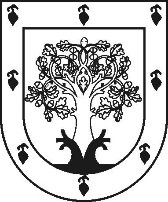 ЧУВАШСКАЯ РЕСПУБЛИКАÇĚРПӲМУНИЦИПАЛЛĂ ОКРУГĔНАДМИНИСТРАЦИЙĚХУШУ2024 ç. пуш уйӑхĕн 12 мӗшӗ 130-р №Çěрпÿ хулиАДМИНИСТРАЦИЯ ЦИВИЛЬСКОГО МУНИЦИПАЛЬНОГО ОКРУГАРАСПОРЯЖЕНИЕ12 марта 2024 г. № 130-ргород Цивильск№п/пНаименование движимого имущества, год изготовленияИдентификационный номер VINПаспорт транспортного средстваМесто нахождения объектаОтчет независимого оценщика, дата составленияНачальная цена продажи с учетом НДС (руб.)1Легковой автомобиль марки «ГАЗ-3102», 2005 года изготовления X963102006131029852 МВ 504902429900, Чувашская Республика - Чувашия, МО Цивильский, 
г. Цивильск, 
ул. Маяковского, д 12Телефон: 8 (83545)2-15-42Отчет № 134-1-2023 об оценке рыночной стоимости Автомобиль «ГАЗ-3102», 2005 года выпуска, идентификационный номер (VIN) X9631020061310298, государственный номер - М901ЕС21, выполненный ООО «Эксперт-сервис»25.12.202374 300,002Автобус для перевозки детей марки «ПАЗ 32053-70», 2012 года изготовленияХ1М3205СХС000204652 НН 452973429900, Чувашская Республика - Чувашия, МО Цивильский, г. Цивильск, ул. Садовая, д. 18Телефон: 8 (83545)2-15-42Отчет № 128-3-2023 об оценке рыночной стоимости «ПАЗ 32053-70», 2012 года выпуска, идентификационный номер (VIN) X1М3205СХС0002046, государственный номер – В306ОВ21, выполненный ООО «Эксперт-сервис»04.12.2023184 500,003Автобус для перевозки детей марки «ПАЗ 32053-70», 2011 года изготовленияХ1М3205СХВ000041252 НВ 404784429900, Чувашская Республика - Чувашия, МО Цивильский, г. Цивильск, ул. Садовая, д. 18Телефон: 8 (83545)2-15-42Отчет № 128-2-2023 об оценке рыночной стоимости «ПАЗ 32053-70», 2011 года выпуска, идентификационный номер (VIN) Х1М3205СХВ0000412, государственный номер – А142ОС21, выполненный ООО «Эксперт-сервис»04.12.2023179 100,00